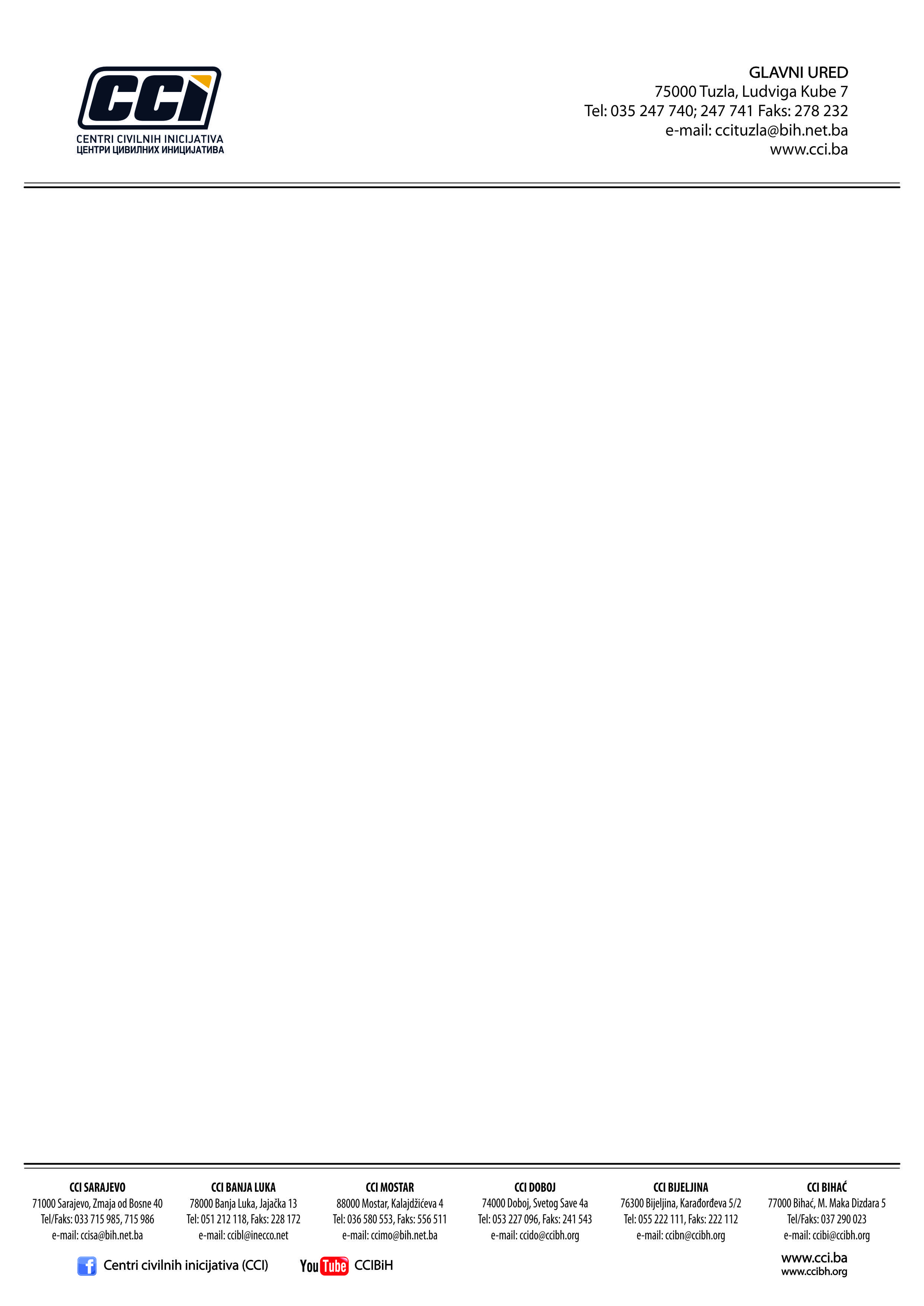 OBAVJEŠTENJECCI organizuje javnu tribinu u Goraždu kako bi se ostvarila bolja komunikacija i dijalog između građana i izabranih predstavnika.Centri civilnih inicijativa (CCI) će u četvrtak, 20.12.2012.godine s početkom u 14 sati organizirat u JU Centar za kulturu javnu tribinu na kojoj će se gradjanima obratiti i odgovarati na njihova pitanja poslanici Skupštine BPK Goražde. Na tribini će, uz ostalo, biti riječi o privredi/poljoprivredi, socijalnoj politici i zdravstvu, problemima mladih. Moderator tribine bit će Alija Lapo.Na javnoj tribini će predstavnici u zakonodavnim organima vlasti razgovarati sa gradjanima o aktualnim problemima u izbornim jedinicama u kojima su birani na prošlim izborima. Ovakav način medjusobne komunikacije bi trebao omogućiti poslanicima da čuju probleme građana u vlastitoj bazi/izbornoj jedinici kako bi te interese predstavljali u Skupštini i zalagali se za rješavanje istih.Učesnici su: Suad Došlo (SDP), Sabina Gušo (SBB), Adis Agović (SDA), Mehmed Turčalo (SBiH).Javne tribine će, pored ove u Goraždu, biti održane u još 14 općina i gradova u Bosni i Hercegovini.Dževad Glinac,  Konsultant za monitoring;